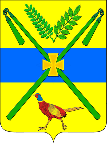 СОВЕТ ЧЕЛБАССКОГО СЕЛЬСКОГО ПОСЕЛЕНИЯКАНЕВСКОГО РАЙОНА  РЕШЕНИЕот 18.02.2021										    № 88ст-ца ЧелбасскаяО назначении и проведении собрания и опроса граждан в Челбасском сельском поселении Каневского районаНа основании статьи 31 Федерального закона от 6 октября 2003 года № 131-ФЗ «Об общих принципах организации местного самоуправления в Российской Федерации», Закона Краснодарского края от 7 июня 2004 года № 717-КЗ «О местном самоуправлении в Краснодарском крае», Устава Челбасского сельского поселения Каневского района, письменного ходатайства главы Челбасского сельского поселения Каневского района от 15 февраля 2021 года «О выдвижении инициативы о назначении собрания и опроса», в соответствии с решением Совета Челбасского сельского поселения Каневского района от 29 января 2021 года № 80 «Об утверждении Положения о порядке назначения и проведения опроса граждан в Челбасском сельском поселении Каневского района», Совет Челбасского сельского поселения Каневского района р е ш и л: 1. Назначить и провести в Челбасском сельском поселении Каневского района собрание граждан и опрос жителей с целью выявления мнения граждан о поддержке следующих инициативных проектов:- «Благоустройство спортивной площадки, расположенной по адресу: Краснодарский край, Каневской район, станица Челбасская, улица Красная, 82»;- «Благоустройство территории кладбища, расположенного по адресу: Краснодарский край, Каневской район, станица Челбасская, улица Южная, 1»;- «Благоустройство тротуара по улице Красная от улицы Гоголя до улицы Базарной и по улице Базарной от улицы Красной до магазина «Магнит», протяженностью 895 м, и по улице Коминтерна от улицы Красная до улицы Черноморская, протяженностью 480 м».1.1. Собрание граждан провести 26 февраля в 16-00 часов по адресу: станица Челбасская, улица Красная, 71.1.2. Опрос граждан провести с 1 по 3 марта 2021 года.1.3. Для выявления мнения граждан о поддержке инициативного проекта «Благоустройство спортивной площадки, расположенной по адресу: Краснодарский край, Каневской район, станица Челбасская, улица Красная, 82» утвердить следующие формулировки вопросов, предлагаемых при проведении опроса граждан:1.3.1. «Поддерживаете ли Вы инициативный проект «Благоустройство спортивной площадки, расположенной по адресу: Краснодарский край, Каневской район, станица Челбасская, улица Красная, 82», предлагаемый для реализации в 2021 году?».1.3.2. «Готовы ли Вы участвовать в реализации данного проекта?».1.4. Для выявления мнения граждан о поддержке инициативного проекта «Благоустройство территории кладбища, расположенного по адресу: Краснодарский край, Каневской район, станица Челбасская, улица Южная, 1» утвердить следующие формулировки вопросов, предлагаемых при проведении опроса граждан:1.4.1. «Поддерживаете ли Вы инициативный проект «Благоустройство территории кладбища, расположенного по адресу: Краснодарский край, Каневской район, станица Челбасская, улица Южная, 1», предлагаемый для реализации в 2021 году?».1.4.2. «Готовы ли Вы участвовать в реализации данного проекта?».1.5. Для выявления мнения граждан о поддержке инициативного проекта «Благоустройство тротуара по улице Красная от улицы Гоголя до улицы Базарной и по улице Базарной от улицы Красной до магазина «Магнит», протяженностью 895 м, и по улице Коминтерна от улицы Красная до улицы Черноморская, протяженностью 480 м» утвердить следующие формулировки вопросов, предлагаемых при проведении опроса граждан:1.5.1. «Поддерживаете ли Вы инициативный проект «Благоустройство тротуара по улице Красная от улицы Гоголя до улицы Базарной и по улице Базарной от улицы Красной до магазина «Магнит», протяженностью 895 м, и по улице Коминтерна от улицы Красная до улицы Черноморская, протяженностью 480 м», предлагаемый для реализации в 2021 году?».1.5.2. «Готовы ли Вы участвовать в реализации данного проекта?».1.6. Опрос граждан в Челбасском сельском поселении Каневского района провести в соответствии с «Положением о порядке назначения и проведения опроса граждан в Челбасском сельском поселении Каневского района», утвержденным решением Совета Челбасского сельского поселения Каневского района от 29 января 2021 года № 80, по месту жительства участников опроса путем заполнения опрашиваемым гражданином опросного листа.1.7. Установить минимальное число жителей Челбасского сельского поселения Каневского района, участвующих в опросе, 15 % от жителей в возрасте от 16 до 90 лет, но не менее 800 человек.2. Утвердить форму опросного листа для проведения опроса граждан в Челбасском сельском поселении Каневского района согласно Приложению № 1 к настоящему решению. 3.Утвердить состав комиссии по организации и проведению опроса граждан в Челбасском сельского поселения Каневского района согласно Приложению № 2 к настоящему решению.4. Контроль за выполнением настоящего решения возложить на постоянную комиссию по социальным вопросам и охраны общественного порядка Совета Челбасского сельского поселения Каневского района.5. Настоящее решение вступает в силу со дня его подписания.Председатель Совета Челбасского сельского поселенияКаневского района                                                                           С.Л. МаксименкоОПРОСНЫЙ ЛИСТО поддержке инициативного проекта «_____________________________________________»                                                                                 (наименование проекта), предлагаемого для реализации в Челбасском сельском поселении Каневского районаСОСТАВкомиссии по организации и проведению собрания и опроса гражданв Челбасском сельском поселении Каневского районаЗаместитель главы, начальник общего отдела администрации Челбасского сельского поселения                                                             Ю.Н. Русый                                                                                                             ПРИЛОЖЕНИЕ № 1УТВЕРЖДЕНрешением Совета Челбасского сельского поселения Каневского района от 18.02.2021 г. № 88№п-пФ.И.О.ДатарожденияГотовы ли Вы внести инициативный платеж в сумме (руб.)Готовы ли Вы  принятьдобровольное трудовоенеоплачиваемое участиеДатазаполненияПодписьПРИЛОЖЕНИЕ № 2УТВЕРЖДЕНрешением Совета Челбасского сельского поселения Каневского района от 18.02.2021 г. № 88Козлов Андрей Васильевичглава Челбасского сельского поселения Каневского района;Русый Юрий Николаевичзаместитель главы, начальник общего отдела администрации Челбасского сельского поселения Каневского района;Найден Нина Васильевнаведущий специалист общего отдела администрации Челбасского сельского поселения Каневского района;Панюта Александр Федоровичдепутат Совета Челбасского сельского поселения Каневского района (по согласованию);Селюк Александр Викторовичдепутат Совета Челбасского сельского поселения Каневского района (по согласованию);Мацынин Алексей Юрьевичдепутат Совета Челбасского сельского поселения Каневского района (по согласованию);Омельченко Татьяна Сергеевнадепутат Совета Челбасского сельского поселения Каневского района (по согласованию).